       Pallamallawa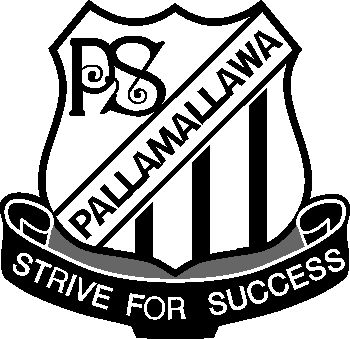     	Primary School      					Ph: 67 549 209					Fax: 67 549 435	Newsletter Thursday 1st December 2011Swim SchoolDates: Friday 2nd December.Carnival: 5th December - 10am Start.Venue - Warialda Pool		Transport – PrivateCost - $2.50(child) $3.50 (Adults) to be paid for upon entryTime – 10am – 12.00pmStudents to arrive at the pool at 10am. Swimming is not permitted before the carnival. Please contact the school before Friday if your child requires transport.Canteen will be available.In the event of rain an announcement will be made over 2VM.Exemption Notes – Flood Parents of students away due to flooding or unable to attend due to road closures need to complete the Forms sent home earlier this week. This allows the school to record a special absence that does not affect the student or school absence rates.Forms are available from the office.2012 Kindergarten EnrolmentsAll forms for students attending Pallamallawa Public in 2012 need to be completed and returned to the Office before the end of term.LibraryAll library books need to be returned.Year 6 Transition to High SchoolMoree Secondary College will be holding transition on the following days:Monday, 5th December – 9.30 – 2.30.Hats & WaterPlease ensure your child is prepared for the warmer weather. Water - we encourage all students to drink plenty of water either from a water bottle or the bubblers. Water breaks will continue during class time.The Hat Policy – NO HAT NO PLAY is still operating. Presentation Night6.30pm startOrganisation on the night.All students are to be in full school uniform. We ask that everyone be seated at 6.20.pm .Performance Costumes:Costumes need to be at school Wednesday. Costumes will be stored and students will change before their performance.Families are asked to bring a cake or slice to share.Would families with pre-schoolers please keep them seated with the family during the evening plays and formal proceedings. Thank you for your cooperation on this matter.Included in this newsletter is an outline of the costumes students will need for Presentation Night.CostumesPunk Pigs – Years 3- 6Luke, Tamara and Wade –jeans, chains, (shirt and wig supplied)Alex – punk gear – pink shirt and jeans (disco dress supplied)Bradman – punk shirt, jeans and chainsRachael – a nice dressCharlie – bowtie and punk shirt and jean shorts or jeansAll other students – T shirt, jean shorts or jeans, (the older the better), chainsEveryone will need to wear shoes – sandshoes are recommended.Rapunzel – K, 1 & 2Cassidy – smart outfit - nice dress or shirt and jeans and shoesTim – smart outfit – jeans, shirt, bowtie and shoesBrock – black or brown boots (rest of costume supplied)Annabelle – good shoes to go with dress (dress supplied)Kyron – good pants and shoes (top supplied)Hayden – good pants or jeans and shoes (top supplied)James – black pants and shoes (rest of costume supplied)Kinder girls – shoes they can dance in (rest of costume supplied)K – 6 Christmas Tree  - Monday, 12th December. This year we will have a whole school Christmas Tree. Parents are asked to send in gifts for under the tree. These gifts need to be labelled clearly with the child’s name. Pre-schoolers are invited.Please keep the price of gifts to $10. Students will need to bring morning tea. Lunch will be supplied.CanteenThe canteen staff would like to thank all the parents and community members who helped and supported the canteen throughout the year. A special thank you to Lynette for her continued support of the canteen.All outstanding accounts need to be finalised immediately.No Canteen for the rest of 2011.Calendar 2011DecemberMon 5th Swim Carnival 10 – 12.00Mon 5th Year 6 Moree High Transition 9.30 – 2.30pm Multi-Purpose Centre Wed 7th P & C Christmas StallThur 8th Presentation NightMon 12th Christmas TreeThur 15th Year 6 Farewell Lunch.Fri 16th Last Day Term 42012FebruaryFri 3rd Staff return. Staff Development Day.Mon 6th All students return to school. First day for Kindergarten students.Thurs 9th School Leaders Induction Assembly.